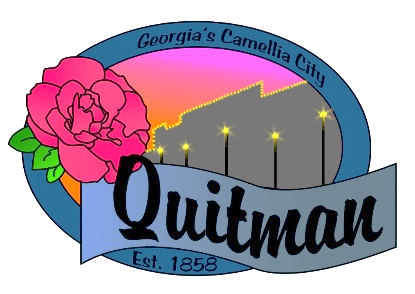 QUITMAN CITY COUNCIL       REGULAR MEETING              Councilmembers:Zinda McDaniel, MayorMattie Neloms, Mayor Pro Tem Mark DeVaneDonald MorganLula SmartTuesday, January 11, 20226:30 P.M.QUITMAN CITY COUNCIL REGULAR MEETING MINUTESTuesday, January 11, 20226:30 P.M.CALL TO ORDERThe meeting was called to order by Mayor Zinda McDaniel at 7:02 PM. Council members Morgan, Neloms DeVane and Smart were present. City Manager Raphel D. Maddox, City Attorney Karla Walker and City Clerk Lola Slydell was in attendance. INVOCATION Pastor Baren – House of Deliverance Restoration Church		PLEDGE OF ALLEGIANCELed by Mayor Zinda McDanielADOPTION OF AGENDA Upon motion by Mayor Pro-Tem Neloms and second by Lula Smart to amend the agenda and add two new items:1) Stephanie Mata from the Development Authority to address the council concerning role of the Development Authority.  2) Discussion on the current status of beaver dam removal at the 300 block of W. Battle and 400 block of S. Madison. Voting yes (Neloms, DeVane, Morgan, Smart).APPROVAL OF CONSENT AGENDA ITEMSCalled Meeting Minutes – December 30, 2021Demps Mobile Detail & Pressure Washing-807 N. Lee St.- Business License            Upon motion by Lula Smart and a second by Mattie Neloms to approve the consent agenda            Voting Yes (Smart, Morgan, Neloms, DeVane).    DISCUSSION OF BUSINESS LICENSE REQUESTScott’s Firearm Services-1787 Barwick Rd.- Business License	Business License request from Scott’s Firearm address was discovered to be zoned in the County. City 	Manager Raphel D. Maddox stated that the Council should consider establishing some type of regulation 	for gun control and firearm licensing in the future. Upon motion by Mattie Neloms and second by  	Donald Morgan to decline licensing request for Scott’s Firearm based on zoning and to table the     the discussion of firearms for a later date. Voting Yes (Smart, Morgan, Neloms, DeVane).DISCUSSION OF BEAVER DAM STATUSPro-Tem Mattie Neloms addressed the council concerning the status of the piping on the 300 block of W. Battle and 400 block of S. Maddison requesting that the City consider working with the County to split the cost of the piping work that needs to be done since the right of way is owned by the city. City Attorney Karla Walker stated that this matter has been addressed in the past and would get the Council an update in the next Council Meeting. Agenda item was tabled. No Action TakenDISCUSSION OF DEVELOPMENT AUTHORITY- STEPHANIE MATAStephani Mata addressed the Council concerning the role of the Development Authority and advised the council to discuss on some items that they would like the Development Authority to work with them on. No Action TakenDISCUSSION OF ALCOHOL ORDINANCECity Manager Raphel D. Maddox addressed the Council on the current status of the request for Liquor License for the City of Quitman. The process of finalizing the resolution is still underway. Mr. Maddox advised that the Council continues to streamline the process as well as be very thorough so that newly elected officials are up to date with this process. Agenda Item tabled. No Action TakenDISCUSSION OF R & G TREE SERVICEThe Council was provided a copy of requested contract between the City of Quitman and R&G Tree Services. Contract explained the types of services that would be provided to the City of Quitman, such as cleaning street debris, maintenance of the City Cemeteries, maintenance of limb and leaves pick up as well as maintenance of city trees and cutting. City Attorney Karla Walker stated the contract was to vague and advised that the Council to request a more itemized contract from R& G Tree Services that would show in detail what the costs would be. Agenda Item Tabled. No Acton TakenDISCUSSION OF TINDALL CONTRACTDiscussion of the annual renewal of the Tindall contract was presented to the council. Councilman Donald Morgan requested a discussion around having cleaner water for the citizens of Quitman. Agenda Item Tabled. No action TakenDISCUSSION OF ADVANCE CONTRACTRecommendation by Councilman Donald Morgan for a new contract from Advance/ Waste Management. Latest contracts have only been amendments. Agenda Item Tabled. No Action Taken.APPOINT CITY MANAGERUpon motion by Mayor Pro –Tem Mattie Neloms and second by Lula Smart to appoint Raphel D. Maddox as City Manager. Voting yes (Smart, Morgan, Neloms, DeVane.)APPOINT MAYOR PRO-TEMUpon motion by Donald Morgan and second by Mark DeVane to appoint Mark DeVane as Mayor Pro- Tem. Voting Yes Morgan, DeVane, McDaniel. Voting No Neloms, Smart. Motion passes.XV.	APPOINT CITY ATTORNEY	Upon motion by Lula Smart and second by Mattie Neloms to appoint Karla Walker as the City Attorney. Voting Yes (Neloms, Smart). Voting No (DeVane, Morgan). Agenda Item tabled for further deliberation. No Action Taken.XVI.	APPOINT CITY JUDGEUpon Motion by Mark DeVane and second by Donald Morgan to appoint William Folsom as the City     Judge Voting Yes (Smart, Morgan, Neloms, DeVane.)XVII. ANNUAL APPOINTMENT OF OFFICERS 2022	Upon Motion by Donald Morgan and second by Lula Smart to appoint Lola Slydell as City Clerk.  	Voting Yes.  (Smart, Morgan, Neloms, DeVane.)	Upon Motion by Lula Smart and second by Donald Morgan to appoint Floyd Demps as Fire Chief.	 Voting Yes (Smart, Morgan, Neloms, DeVane.)	Upon Motion by Mattie Neloms and second by Lula Smart to appoint Roy Hart as Police Chief. 	Voting Yes (Smart, Morgan, Neloms, DeVane.)XVIII. APPROVAL OF AUTHORIZED BANK SIGNATURESMayor Zinda McDaniel recommended to remove Nancy Dennard and Mattie Neloms as authorized signers and replace with Zinda McDaniel and Mark DeVane. Upon motion by Donald Morgan and second by Lula Smart to approve bank signatures. Voting Yes (Smart, Morgan, Neloms, DeVane.)XIX. DISCUSSION OF PLANNING COMMISSIONMayor Zinda McDaniel addressed the Council concerning the Planning Commission and requested that the Council consider adding two more members. Council was advised to try and recruit members from the community to see who would be interested in serving on the commission.  Agenda Item Tabled. No Action taken.XX. CITY MANAGER UPDATESCater & Slope Engineering and RPI still progressing on the repairs for Sunset Lake Dr. estimates are in for city council’s review.XXI. EXECUTIVE SESSION Pursuant to (OCGA 50-14-(6)).To discuss/ deliberate upon the appointment, employment, compensation, hiring, disciplinary action or dismissal, or periodic evaluation or rating of a public officer or employee; (OCGA50-14-(6)).Upon motion by Mattie and second by Lula Smart and unanimously approved to enter into Executive Session at 6:59 pm. Motion by Mattie Neloms and second by Lula Smart to exit out of Executive Session at 7:24 pm unanimously approved.XXII. ADJOURNMotion by Mattie Neloms second by Lula Smart to adjourn at 7:25 P.M. was approved.                Voting Yes (Smart, Morgan, Neloms, DeVane.)